Part 1: Rationale According to a 2017-2027 talent gap analysis completed by Project Management Institute (PMI), there continues to be a widening gap between employers’ need for skilled project managers and the number of skilled professionals able to fill the positions (Project Management Job Growth and Talent Gap Report, 2017). This gap continues to widen for several reasons: a dramatic increase in the number of jobs requiring project-oriented skills, an aging workforce that accelerates the attrition rate through retirement, and an uptick in demand for project talent. Emsi data shows both aggressive job posting demand and higher than average compensation in the region (see Appendix). These factors highlight the role project managers serve in driving change and innovation in their respective organizations. Not only do project managers drive change and innovation, but they also contribute to the GDP. The talent gap for project managers, “could result in a potential loss of $207.9 billion USD through 2027 for the eleven countries analyzed” and $22.5 billion in the United States (Project Management Job Growth and Talent Gap Report, 2017). As the global economy becomes more project-oriented, the practice of project management has expanded into industries that have been historically less project-oriented, e.g., health care, publishing, and technology. Job openings for approximately 8.8 million jobs are expected across a multitude of sectors by 2027, including manufacturing and construction, information services and publishing, finance and insurance, management and professional services, utilities, and oil and gas (Project Management Job Growth and Talent Gap Report, 2017). As demand for practitioners with the necessary mix of competencies grows, there is a correlating need for educational programs to provide training in project management that instills and reinforces the skills that students need in order to perform in the workplace. These skills include communication, problem-solving, leadership, management, and customer service, all of which students learn in the Project Management PC (see Appendix). Project management crosses various disciplines, and thus this proficiency certificate will enable current and returning students to gain the skills to grow their career in their chosen field. Studies show that certificate programs not only prepare students for an opportunity to gain a new skill, but also can motivate students to continue in higher education. According to the Department of Bureau and Labor Statistics, students earning a certificate as their highest level of education earn on average twenty percent more than those with only a high school diploma (BLS 2013). Students increase their earnings by thirty-one percent with an associate’s degree. The proficiency certificate is designed to fit into the Business Leadership A.A.S. With the increased job opportunities in fields like health care, technology, and construction within the city of Philadelphia (see Appendix), this certificate has the potential to place students in a position to fill the growing job market.  The Project Management proficiency certificate focuses on students interested in advancing their career opportunities through project management. It is also designed to fill the complementary discipline segment of the Business Leadership A.A.S. degree. Students deciding to complete the Business Leadership degree will be able to apply the courses to the degree. The Project Management advisory committee advised the College in the development and delivery of the Project Management Proficiency Certificate, focusing particularly on how to facilitate student success and meet employer needs. A committee member initially proposed the idea of creating an associate degree as a pipeline for future project management industry professionals, which became the proficiency certificate. The advisory committee provided input on the PC and its relationship to the Business Leadership AAS, highlighting the importance of career outcomes, technical skills, soft skills and behaviors, and critical thinking. The advisory committee also emphasized that having a project management curriculum at the College will diversify the pool of qualified candidates for careers in project management (See Appendix).Part 2: Catalog Copy Project Management Proficiency CertificateDescription: The Project Management Proficiency Certificate prepares students to enter the project management workforce. Students will learn the management principles and theories that put them on the path towards a rewarding project management career in various industries, such as health care, information technology, construction, finance, and advertising. Students gain hands-on experience through various course assignments and requirements. The Project Management Proficiency Certificate offers courses that develop skills in project management, communications, agile project management, and organizational leadership. The courses in the certificate also apply towards the Business Leadership A.A.S. degree.Upon completion of the certificate, students will be prepared to take the Certified Associate Project Manager (CAPM from the Project Management Institute) exam, providing a competitive and financial advantage in the job market. Graduates of the program are prepared for positions such as IT program support specialist, project manager, emergency response project manager, marketing communications coordinator, and member relations administrator.Student Learning Outcomes:Upon successful completion of the Project Management proficiency certificate, students will be able to:Describe the importance of project management in the context of various organizational structures and strategiesUse basic project management planning tools for communications, risk analysis, cost estimation and budgeting, and quality control Create and design templates for scheduling, controlling costs, and project completionCommunicate effectively both orally and in writing and demonstrate effective interpersonal skills in a team setting Entrance Requirements: This certificate is open to interested students. New students are normally required to take the College’s placement test at their time of entry. Students who are identified as needing developmental course work must satisfactorily complete the appropriate English and mathematics courses as part of the certificate when applicable. Project Management Proficiency Certificate Course SequenceSuccessful Completion: Successful completion of the program requires a “C” grade or better in each of the courses listed above. For More Information, Contact: The Division of Business and Technology, Room B2-22, 1700 Spring Garden Street, Philadelphia, PA 19130, Telephone (215) 751-8785; or the College Information Center (215) 751-8010.Part 3: Curriculum Map Key:	I—Introduced 			R—Reinforced and opportunity to practice 	M—Mastery at exit level 	A—Assessment evidence collectedPart 4: Courses and Completion Sequence The following courses and sequence of courses is designed for the optimal success and completion of the Project Management degree/certificate. Any alterations should be discussed with your academic advisor.Appendix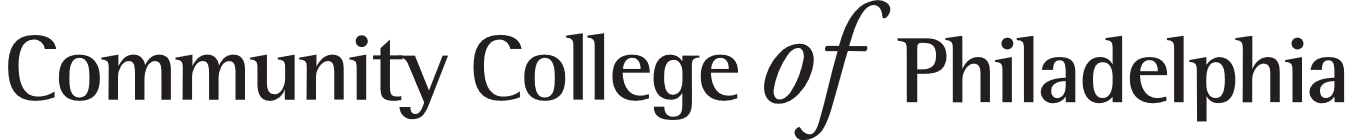 Project Management Advisory Committee MinutesOctober 16, 2020In Attendance: Tim Brown (Johnson & Johnson), Pam Carter (CCP), Sonya Dore (Comcast), Peggy Gionta (Partners Consulting), Reggie Haynes (Penn Medicine), Philip Jaurigue (Sabre Systems), Mary Pat Kessler (Project Management Institute), Himalay Khimani (Comcast), John Klein (PMI), Korinna Lark (Comcast), Lynsey Madison (CCP), Sallie Makar (PMI), PaShon Mann (Comcast), Michael Marrone (Liguori Academy), Scott McCreary (Children’s Hospital of Philadelphia), Felicite Moorman (Stratis IoT), Alice Niles (Liguori Academy), Arielle Norment (CCP), Barbara Romano (SJ Industries), Joanne Sibony (Comcast), Peter Slattery (Philabundance)The meeting began at 10:03 with an overview of the agenda.Participants were welcomed and everyone introduced themselves.Advisory Committee Contacts: Dr. Lynsey Madison (lmadison@ccp.edu) Department Head of Business Leadership, Fashion & Hospitality and Dr. Pam Carter (pcarter@ccp.edu) Dean of Business & TechnologyKey Contributors to CCP Project Management program start -- Korinna Lark developed idea for creating associate degree as pipeline for future project management industry professionals. Korinna brought idea to Mary Pat Kessler, who brought idea to CCP president, Dr. Guy Generals.Project Management Advisory CommitteeOverarching purpose of committee is to advise CCP in the development and ongoing delivery of a Project Management Proficiency Certificate (PMPC) to facilitate student success and meeting employer needs.  The committee serves as a means of connecting academic and industry, gain industry expertise input during curriculum development and ongoing program maintenance and continuous improvement.Expectation is committee will meet twice yearly.There will be additional program support opportunities, such as serving on subcommittees or developing financial support for student certification exam fees.Project Management Education StrategyThe curriculum is in the development stage and students will be able to get their A.A.S in Business Leadership with a concentration in Project Management. The Business Leadership degree is intended for students who want to gain an educational foundation in business while allowing them to specialize in another area, in this case Project Management.The current timeline for the curriculum process is tight. Typically, this process takes more than a year. We are accelerating the process, in part through the use of PMI curriculum elements, so that students can start in the 2021-2022 academic year. This requires approval of the PMPC by the end of February 2021. With a February timeline, we can recruit students in the spring and the summer (when the registration push typically happens).AAS Business Leadership with Project Management ConcentrationOverview of the AAS Business Leadership degree program was provided, which consists of business leadership core courses, general education courses, and the PMPC.Discussion among committee members focused on desired program outcomes and skills. The general outcomes were program related, career, technical skills, soft skills and behaviors, and critical thinkingProgram relatedValue proposition as a key foundation of programHow do we explain PM & value to someone unfamiliar with the career?CareerJob readinessVariety of career options in PMPath to employmentChallenges to full-time employmentPre-apprenticeship programPreparation to find a job once they have contentTechnical skillsMicrosoft OfficeNote takingTask Management (a few times)Software development lifecycleTactical and ancillary skillsSoft skills and BehaviorsRelationship buildingResiliencyGrowth mindsetAdapt to organization pace/needsCritical thinkingFramework to approach problemCase studies with real world problems using solutions that apply course skill setDifference between achieving business outcomes and completing tasksNext stepsFollow-up emails regarding advisory committee commitment, PMPC program draft will be sent.Create shared repository to facilitate information sharing and document access.Determine subcommittees members expressed an interest in developing.Next full committee meeting tentatively scheduled for January 2021.Committee members are free to contact Lynsey Madison (lmadison@ccp.edu) or Pam Carter (pcarter@ccp.edu) with any follow-up questions, comments, or ideas.The meeting concluded at 11:08.Excerpt from the Emsi Occupation OverviewProject Management Specialists and Business Operations Specialists, All Otherin Philadelphia-Camden- Wilmington, PA-NJ-DE-MDProject Management Specialists and Business Operations Specialists, All Other (SOC 13-1198):Analyze and coordinate the schedule, timeline, procurement, staffing, and budget of a product or service on a per project basis. Lead and guide the work of technical staff. May serve as a point of contact for the client or customer. Excludes Management Occupations (11-0000), Logisticians (13-1081), Meeting, Convention, and Event Planners (13-1121), and Production, Planning, and Expediting Clerks (43-5061). All business operations specialists not listed separately.Report Parameters1 Occupation13-1198   Project Management Specialists and Business…1 MSA37980	Philadelphia-Camden-Wilmington, PA-NJ-DE-M…Class of WorkerQCEW EmployeesThe information in this report pertains to the chosen occupation and geographical area.Executive SummaryAggressive Job Posting Demand Over a Thin Supply of Regional Jobs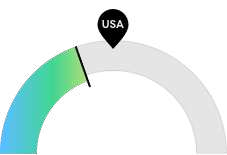 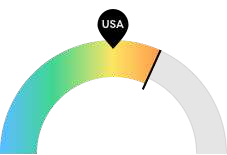 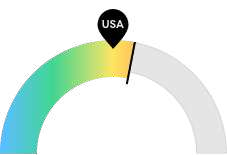 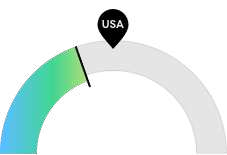 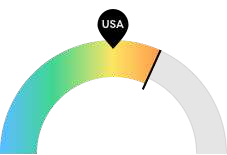 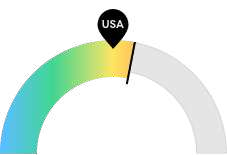 Jobs (2015)CompensationJob Posting DemandPhiladelphia-Camden- Wilmington, PA-NJ-DE-MD is not a hotspot for this kind of job. The national average for an area this size is 18,040* employees, while there are 12,961 here.Earnings are high in Philadelphia-Camden- Wilmington, PA-NJ-DE-MD. The national median salary for Project Management Specialists and Business Operations Specialists, All Other is $73,570, compared to$81,737 here.Job posting activity is high in Philadelphia-Camden- Wilmington, PA-NJ-DE-MD. The national average for an area this size is 372* job postings/mo, while there are 441 here.*National average values are derived by taking the national value for Project Management Specialists and Business Operations Specialists, All Other and scaling it down to account for the difference in overall workforce size between the nation and Philadelphia-Camden-Wilmington, PA-NJ-DE-MD. In other words, the values represent the national average adjusted for region size.JobsRegional Employment Is Lower Than the National AverageAn average area of this size typically has 18,040* jobs, while there are 12,961 here. This lower than average supply of jobs may make it more difficult for workers in this field to find employment in your area.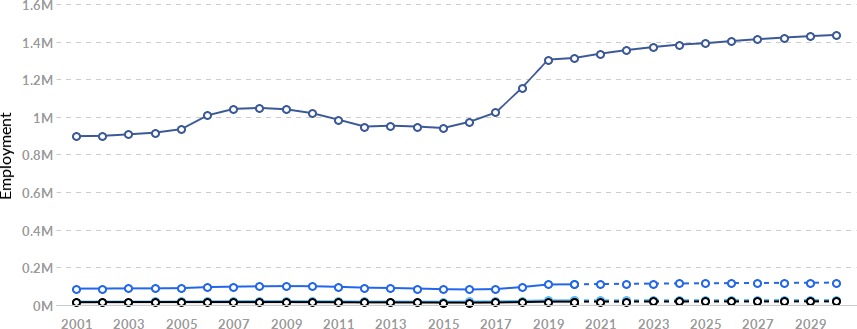 *National average values are derived by taking the national value for Project Management Specialists and Business Operations Specialists, All Other and scaling it down to account for the difference in overall workforce size between the nation and Philadelphia-Camden-Wilmington, PA-NJ-DE-MD. In other words, the values represent the national average adjusted for region size.Regional Breakdown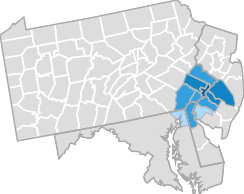 Most Jobs are Found in the Federal Government, Civilian Industry SectorIndustry% of Occupation in Industry (2015)⬤	Federal Government, Civilian	15.7%⬤	Management of Companies and	8.2% Enterprises⬤	Management, Scientific, and Technical	4.8% Consulting ServicesLocal Government, Excluding Education⬤3.5%CompensationRegional Compensation Is 11% Higher Than National CompensationFor Project Management Specialists and Business Operations Specialists, All Other, the 2019 median wage in Philadelphia-Camden-Wilmington, PA-NJ-DE-MD is $81,737, while the national median wage is $73,570.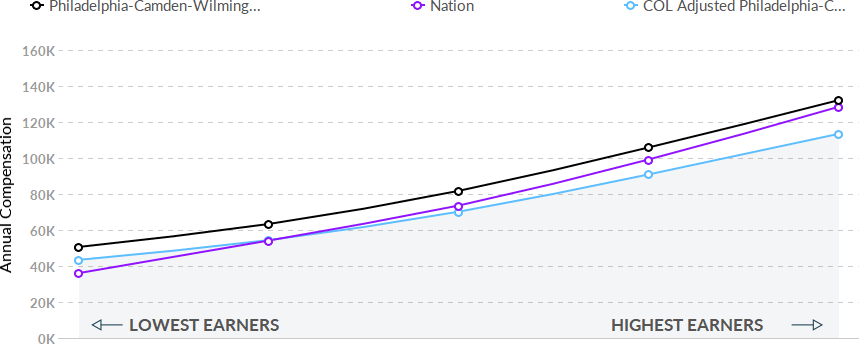 Job Posting Activity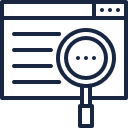 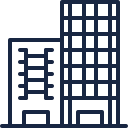 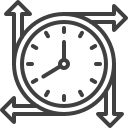 22,507 Unique Job PostingsThe number of unique postings for this job from Sep 2016 to Nov 2020.3965 Employers CompetingAll employers in the region who posted for this job from Sep 2016 to Nov 2020.33 Day Median DurationPosting duration is 2 days longer than what's typical in the region.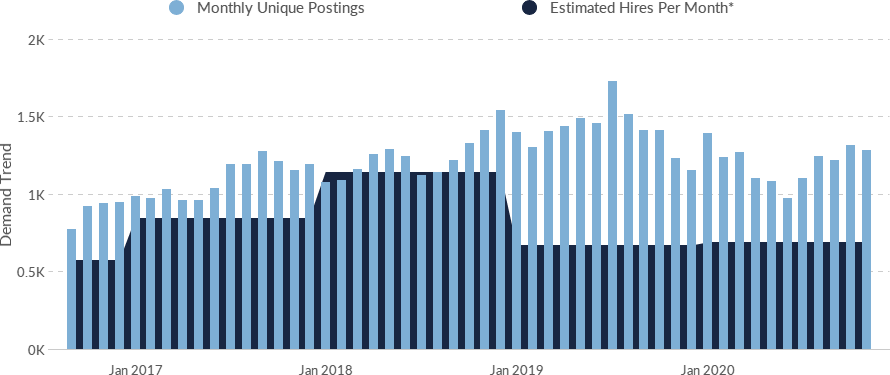 OccupationAvg Monthly Postings (Sep2016 - Nov 2020)Avg Monthly Hires (Sep 2016 - Nov 2020)Project Management Specialists and Business Operations Specialists, All Other1,213	820*A hire is reported by the Quarterly Workforce Indicators when an individual's Social Security Number appears on a company's payroll and was not there the quarter before. Emsi hires are calculated using a combination of Emsi jobs data, information on separation rates from the Bureau of Labor Statistics (BLS), and industry-based hires data from the Census Bureau.Top Hard SkillsTop Common SkillsDemographicsRetirement Risk Is About Average, While Overall Diversity Is Low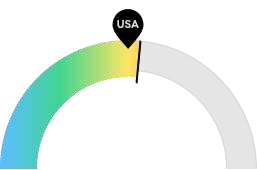 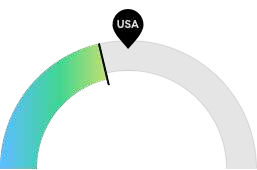 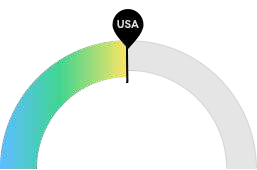 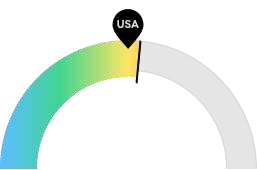 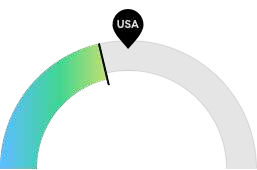 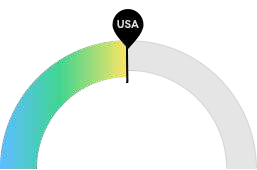 Retiring SoonRacial DiversityGender DiversityRetirement risk is about average in Philadelphia- Camden-Wilmington, PA-NJ- DE-MD. The national average for an area this size is 4,541* employees 55 or older, while there are 4,951 here.Racial diversity is low in Philadelphia-Camden- Wilmington, PA-NJ-DE-MD. The national average for an area this size is 6,913* racially diverse employees, while there are 5,545 here.Gender diversity is about average in Philadelphia- Camden-Wilmington, PA-NJ- DE-MD. The national average for an area this size is 10,556* female employees, while there are 10,445 here.*National average values are derived by taking the national value for Project Management Specialists and Business Operations Specialists, All Other and scaling it down to account for the difference in overall workforce size between the nation and Philadelphia-Camden-Wilmington, PA-NJ-DE-MD. In other words, the values represent the national average adjusted for region size.Occupation Race/Ethnicity BreakdownOccupation Gender Breakdown% of Jobs	Jobs⬤	Males	42.3%	7,666⬤	Females	57.7%	10,445National Educational Attainment% of Jobs⬤	Less than high school diploma	1.4%⬤	High school diploma or equivalent	9.7%⬤	Some college, no degree	16.7%⬤	Associate's degree	7.7%⬤	Bachelor's degree	40.5%⬤	Master's degree	20.2%⬤	Doctoral or professional degree	3.9%Occupational Programs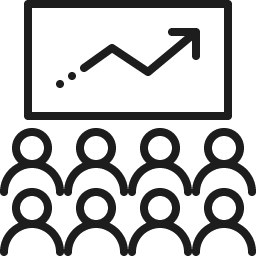 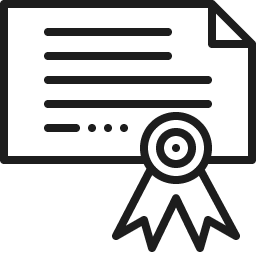 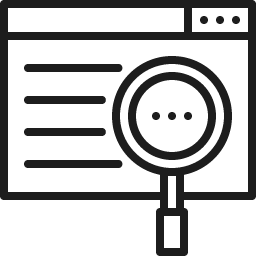 2 ProgramsOf the programs that can train for this job, 2 have produced completions in the last 5 years.126 Completions (2019)The completions from all regional institutions for all degree types.1,855 Openings (2019)The average number of openings for an occupation in the region is 452.COMMUNITY COLLEGE OF PHILADELPHIAProficiency Certificate TemplateCOMMUNITY COLLEGE OF PHILADELPHIAProficiency Certificate TemplateCOMMUNITY COLLEGE OF PHILADELPHIAProficiency Certificate TemplateCOMMUNITY COLLEGE OF PHILADELPHIAProficiency Certificate TemplateName of Proficiency CertificateProject ManagementProject ManagementProject ManagementAcademic PathwayBusiness, Entrepreneurship, & LawBusiness, Entrepreneurship, & LawBusiness, Entrepreneurship, & LawDepartmentBusiness Leadership, Fashion, and HospitalityBusiness Leadership, Fashion, and HospitalityBusiness Leadership, Fashion, and HospitalityFaculty Developer Dr. Lynsey MadisonDr. Lynsey MadisonDr. Lynsey MadisonFacilitatorAmy Birge-CaracappaAmy Birge-CaracappaAmy Birge-CaracappaNew or Revised?NewNewNewIf this is a revision, indicate which are being revised (check box)Title of PCCatalog CopyProgram Sequence/GridIf this is a revision, indicate which are being revised (check box)PLOsCurriculum MapCredit Hours: ___ to ___Recommended Starting Semester Fall 2021Fall 2021Fall 2021Today’s DateFebruary 24, 2021February 24, 2021February 24, 2021Course NumberCourse NamePrerequisite or CorequisiteCreditsPJMT 110Foundations of Project Management3PJMT 130Project Management Communications3PJMT 140Emerging Trends in Project ManagementPJMT 110, which may be taken concurrently3PJMT 220Advanced Project ManagementPJMT 110 and PJMT 1403BUSL 215Organizational LeadershipBUSL 125 or PJMT 110 and PJMT 1303PJMT 240Project Management Work ExperiencePJMT 2203Total CreditsTotal CreditsTotal Credits18Required CoursesProficiency Certificate Student Learning OutcomesProficiency Certificate Student Learning OutcomesProficiency Certificate Student Learning OutcomesProficiency Certificate Student Learning OutcomesRequired CoursesDescribe the importance of project management in the context of various organizational structures and strategiesUse basic project management planning tools for communications, risk analysis, cost estimation and budgeting, and quality control Create and design templates for scheduling, controlling costs, and project completionCommunicate effectively both orally and in writing and demonstrate effective interpersonal skills in a team setting PJMT 110I, AI, AIIPJMT 130RM, APJMT 140RR, AR, ARPJMT 220M, ARRR, ABUSL 215RPJMT 240M, AMM, AMCourse Name and NumberCreditsAdvisory NotesPJMT 110 - Foundations of Project Management3Prerequisite for PJMT 140, PJMT 220, and BUSL 215PJMT 130 - Project Management Communications3Prerequisite for BUSL 215PJMT 140 - Emerging Trends in Project Management3Prerequisite for PJMT 220PJMT 220 - Advanced Project Management3Prerequisite for PJMT 240BUSL 215 - Organizational Leadership3PJMT 240 - Project Management Work Experience3Region2015 Jobs2025 JobsChange% ChangePhiladelphia-Camden-Wilmington, PA-NJ-DE-12,96118,8125,85145.1%MDNational Average18,04026,1508,10944.9%4 States84,012115,43331,42137.4%United States940,8391,391,651450,81247.9%Top CompaniesUnique PostingsAnthem, Inc.642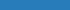 Oracle Corporation419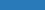 Merck & Co., Inc.403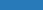 JPMorgan Chase & Co.377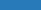 Comcast Corporation350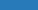 Deloitte LLP350Accenture PLC202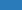 Bank of America Corporation194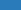 University of Pennsylvania189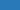 Army National Guard169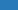 Top Job TitlesUnique PostingsContract Specialists521Operations Specialists387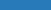 Business Development Specialists338Credentialing Specialists223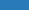 Operations Associates198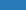 Operations Coordinators183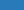 Contracts and Grants Analysts170Contract Analysts160Quality Specialists156Chemical Operations Specialists146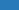 SkillsPostings% of Total PostingsProfiles% of Total ProfilesAuditing3,63816%1,4158%Accounting2,14610%1,4609%Business Development1,9639%1,85111%Pharmaceuticals1,5247%1,0286%Project Management1,4436%1,90611%Business Process1,3736%6084%Risk Management1,2876%9436%Billing1,2426%1,1067%Data Analysis1,2325%1,0536%Financial Services1,2255%8085%SkillsPostings% of Total PostingsProfiles% of Total ProfilesCommunications9,84344%2,78417%Operations9,40442%5,52933%Management9,00640%6,86741%Sales5,31224%5,32832%Detail Oriented5,02922%5033%Microsoft Excel4,96622%4,36726%Problem Solving4,51220%5683%Customer Service4,40220%5,84935%Leadership4,32019%5,32032%Microsoft Office3,82117%4,139Occupation Age Breakdown% of JobsJobs⬤	14-180.1%26⬤	19-244.7%857⬤	25-3422.8%4,135⬤	35-4422.5%4,068⬤	45-5422.5%4,075⬤	55-6421.1%3,824⬤	65+6.2%1,127CIP CodeTop Programs Educational Programs Tooltip, click to readCompletions (2019)52.9999Business, Management, Marketing, and Related Support Services, Other10652.0907Meeting and Event Planning20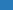 Top SchoolsCompletions (2019)Widener University55Villanova University41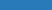 Temple University16Eastern University10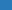 Bucks County Community College4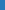 